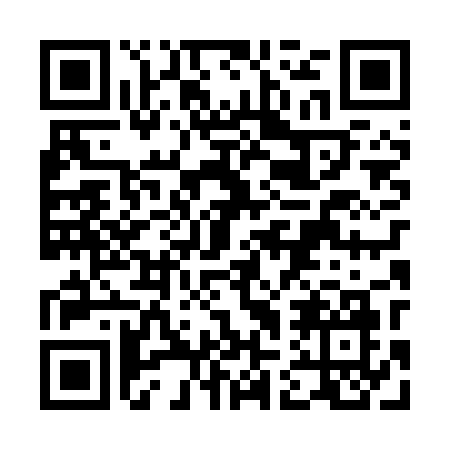 Prayer times for Ozierany Male, PolandMon 1 Apr 2024 - Tue 30 Apr 2024High Latitude Method: Angle Based RulePrayer Calculation Method: Muslim World LeagueAsar Calculation Method: HanafiPrayer times provided by https://www.salahtimes.comDateDayFajrSunriseDhuhrAsrMaghribIsha1Mon3:535:5712:284:557:008:572Tue3:505:5512:284:567:029:003Wed3:475:5312:284:577:049:024Thu3:445:5012:274:587:069:045Fri3:405:4812:275:007:079:076Sat3:375:4512:275:017:099:097Sun3:345:4312:275:027:119:128Mon3:315:4112:265:047:139:159Tue3:285:3812:265:057:159:1710Wed3:245:3612:265:067:169:2011Thu3:215:3412:255:077:189:2212Fri3:185:3112:255:097:209:2513Sat3:145:2912:255:107:229:2814Sun3:115:2712:255:117:249:3115Mon3:075:2512:245:127:259:3316Tue3:045:2212:245:147:279:3617Wed3:015:2012:245:157:299:3918Thu2:575:1812:245:167:319:4219Fri2:535:1612:245:177:339:4520Sat2:505:1312:235:187:349:4821Sun2:465:1112:235:197:369:5122Mon2:425:0912:235:217:389:5423Tue2:395:0712:235:227:409:5824Wed2:355:0512:235:237:4210:0125Thu2:315:0212:225:247:4310:0426Fri2:275:0012:225:257:4510:0727Sat2:234:5812:225:267:4710:1128Sun2:194:5612:225:277:4910:1429Mon2:154:5412:225:297:5110:1830Tue2:104:5212:225:307:5210:22